В соответствии с Национальным стандартом РФ ГОСТ Р 22.7.01-2021 «Безопасность в чрезвычайных ситуациях. Единая дежурно-диспетчерская служба. Основные положения» (утв. и введен в действие приказом Федерального агентства по техническому регулированию и метрологии от 27 января 2021 г. № 25-ст) администрация Тужинского муниципального района ПОСТАНОВЛЯЕТ:1. Внести в постановление администрации Тужинского муниципального района от 30.12.2011 № 772 «О создании Единой дежурно-диспетчерской службы муниципального образования Тужинский муниципальный район» (далее постановление) следующие изменения:1.1. Преамбулу постановления изложить в новой редакции «В соответствии с Федеральными законами от 21.12.1994 № 68- ФЗ «О защите населения и территорий от чрезвычайных ситуаций природного и техногенного характера», от 12.02.1998 № 28- ФЗ «О гражданской обороне», во исполнение постановлений Правительства Российской Федерации от 24.03.1997 № 334 «О Порядке  сбора и обмена в Российской Федерации информацией в области защиты населения и территорий от чрезвычайных ситуаций природного и техногенного характера», от 30.12.2003 № 794 
«О единой государственной системе предупреждения и ликвидации чрезвычайных ситуаций», постановлений Правительства Кировской области от 09.08.2005 № 40/191 «Об организации территориальной подсистемы Кировской области единой государственной системы предупреждения и ликвидации чрезвычайных ситуаций», от 16.08.2021 № 427- П 
«Об утверждении Порядка сбора и обмена информацией в области защиты населения и территории Кировской области от чрезвычайных ситуаций природного и техногенного характера», в целях координации действий дежурных диспетчерских служб Тужинского района, повышения готовности администрации и служб Тужинского района к реагированию на угрозу или возникновение чрезвычайных ситуаций, эффективности взаимодействия привлекаемых сил и средств при их совместных действиях по предупреждению и ликвидации чрезвычайных ситуаций администрация района ПОСТАНОВЛЯЕТ:».1.2. Изложить Положение о ЕДДС, утвержденное пунктом 2 постановления, в новой редакции, согласно приложению.1.3. Пункт 5 постановления изложить в следующей редакции: «5. Оперативное руководство и контроль за функционированием ЕДДС возложить на сектор по делам гражданской обороны и чрезвычайным ситуациям Тужинского муниципального района».2. Настоящее постановление вступает в силу с момента опубликования в Бюллетене муниципальных нормативных правовых актов органов местного самоуправления Тужинского муниципального района Кировской области.Глава Тужинскогомуниципального района     Л.В. Бледных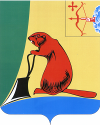 АДМИНИСТРАЦИЯ ТУЖИНСКОГО МУНИЦИПАЛЬНОГО РАЙОНА КИРОВСКОЙ ОБЛАСТИАДМИНИСТРАЦИЯ ТУЖИНСКОГО МУНИЦИПАЛЬНОГО РАЙОНА КИРОВСКОЙ ОБЛАСТИАДМИНИСТРАЦИЯ ТУЖИНСКОГО МУНИЦИПАЛЬНОГО РАЙОНА КИРОВСКОЙ ОБЛАСТИАДМИНИСТРАЦИЯ ТУЖИНСКОГО МУНИЦИПАЛЬНОГО РАЙОНА КИРОВСКОЙ ОБЛАСТИАДМИНИСТРАЦИЯ ТУЖИНСКОГО МУНИЦИПАЛЬНОГО РАЙОНА КИРОВСКОЙ ОБЛАСТИПОСТАНОВЛЕНИЕПОСТАНОВЛЕНИЕПОСТАНОВЛЕНИЕПОСТАНОВЛЕНИЕПОСТАНОВЛЕНИЕ30.01.2023№22пгт Тужапгт Тужапгт ТужаО внесении изменений в постановление администрации Тужинского муниципального района от 30.12.2011 № 772О внесении изменений в постановление администрации Тужинского муниципального района от 30.12.2011 № 772О внесении изменений в постановление администрации Тужинского муниципального района от 30.12.2011 № 772О внесении изменений в постановление администрации Тужинского муниципального района от 30.12.2011 № 772О внесении изменений в постановление администрации Тужинского муниципального района от 30.12.2011 № 772